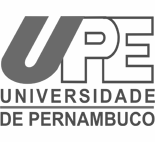 4 PRINCÍPIOS METODOLÓGICOSA pesquisa deverá ter como objetivo de estudo aspecto(s) do ensino aprendizagem relacionado(s) aos eixos norteadores de estágio.As oficinas de extensão devem relacionar-se a pesquisa e atender às necessidades, exigências e expectativas de superação de problemas identificados nas instituições campo de estágio.O ensino deverá ser vivenciado por meio de projetos didático-pedagógicos elaborados em consonância com a proposta pedagógica do componente curricular em estudo.DataMêsCronograma de atividades – 2013/2TP14081. Programa de disciplina. Introdução ao estudo do texto; Ensino para o de desenvolvimento de competências.2221082. Recursos disponíveis para mobilizar situações complexas/ Habilidades e procedimentos.428083.1. Produção de trabalho sobre competências/apresentação.404094. Visita as escolas para definir campo de estágio.Elaboração de projeto de estágio.  4418095. Orientação para o estágio.Entrega dos projetos de estágio.  4425096. Atendimento a estagiários alunos na escola campo de estágio.4402107. Orientação a estagiários/ alunos na escola campo estágio. 4409108. Visita a escola campo/ alunos na escola campo estagio.4416109. Orientação a estagiários/ alunos na escola campo de estágio.44231010. Atendimento a estagiários/ alunos na escola campo de estagiário. 44301012. Visita a alunos estagiários/ alunos na escola campo estágio.44061113. Atendimento a estagiários/ alunos na escola campo de estágio.131114. Atendimento a estagiários/ alunos na escola campo estágio.442011Visita alunos na escola campo/ alunos na escola campo de estágio.442711Atendimento a estagiários/ alunos na escola campo de estágio.440512Organização do documento de conclusão do estágio/ Elaboração do relatório de estágio.441212Socialização do estágio.4Leitura e produção de trabalho sobre o livro; Lições do príncipe e outras lições- RODRIGUES, Neidson. (atividade extra para enriquecimento.) 44